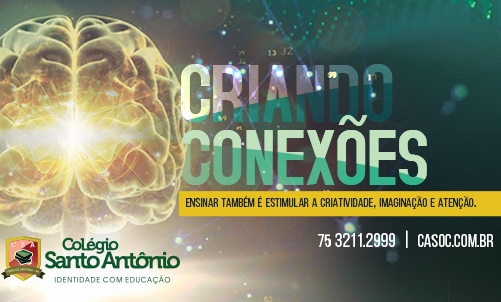 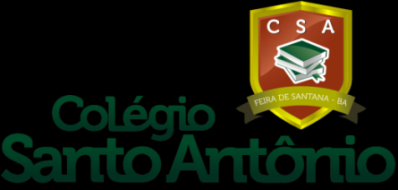 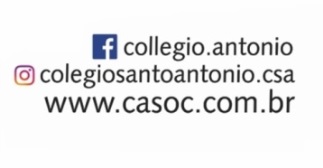 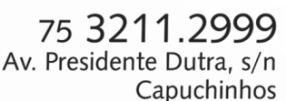 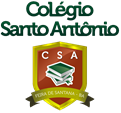 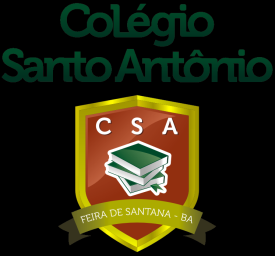 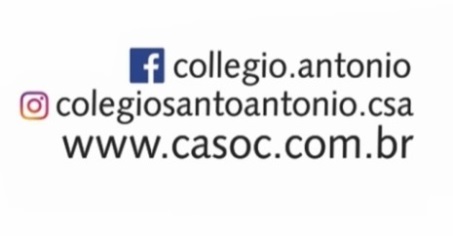     PARCIAL  - Poema  - VerbosConjugaçãoModos verbaisFormas nominaisTempos verbais  - Artigo de opinião  - AdvérbioLocução adverbialFlexãoClassificação    GLOBAL   - Entrevista    - Preposição   - Introdução à sintaxeFrase OraçãoPeríodo    - Termos essenciais da oração SujeitoPredicado  PARCIAL  - Narrativas sagradasLivro Sagrados das antigas Civilizações e tradições das Religiões atuais   GLOBAL- Liberdade religiosa no contexto da pluralidade cultural, religiosa e do sincretismo. Conflitos históricos de natureza religiosaTodos em busca do sonhoEcumenismo e Diálogo inter-religioso.PARCIAL- Daily routines- ChoresSimple Present GLOBAL- Good and bad abitsAdverbs of frequency - Food and drinkSimple Present: questions and shortAnswersPhysical descriptionsSimple present: Wh – questionsClothesObject pronounsPARCIAL- FraçõesRedução de frações a um mesmo denominadorComparação de frações- Operações com Frações Adição e subtração de fraçõesMultiplicação e divisão de fraçõesPotenciação e radiciação de fraçõesExpressões numéricas Problemas envolvendo frações- Números decimaisLeitura dos números decimaisTransformações entre números decimais e frações decimaisDecimais equivalentesComparação de números decimaisGLOBAL- Operações  com números decimaisOperações com números decimaisProblemas envolvendo números decimaisProblemas envolvendo porcentagemPossibilidade e estatísticaMédia aritmética simples e ponderadaPARCIAL- Luz e sombraLuz própria e projetadaTipos de sombras-  História do teatroGêneros teatrais GLOBAL- Luz e sombraLuz própria e projetadaTipos de sombras- História do teatroGêneros teatrais-  Espaços destinados a ArteTipos de museus e galerias- Arte tridimensional/ EsculturaTipos de esculturasPARCIAL- A civilização grega A formação da Grécia antigaAs cidades de Atenas e EspartaMitoReligião e Arte na GréciaO pensamento filosófico e as ciênciasA decadência das póleisGLOBAL- As origens e a expansão de RomaFormação de RomaA república romanaA expansão de RomaO fim da república romana- Roma imperial e o mundo bizantino  O apogeu do impérioA origem do cristianismo A crise do Império RomanoO império Romano do OrientePARCIAL- PoemaLinguagem poéticaConotaçãoFiguras de linguagemMétrica, versificação, rima, ritmo, estrofes- EntrevistaEstrutura do gênero textual entrevistaLinguagem da entrevistaGLOBAL- Crônica argumentativa Estrutura e linguagem do gênero crônica argumentativaTipologia argumentativa- Livro Não era uma vez: contos clássicos recontadosPARCIAL- Vocabulário:- As cores- A escolaVerbo GUSTARCoresMateriais escolaresVerbo Haber (forma impessoal)Verbo TenerArtigosGLOBAL- Vocabulário:- As cores- A escola- O vestuário Verbo GUSTARCores Materiais escolaresVerbo HABER (forma impessoal)Verbo TenerArtigosPARCIAL- Unidade de medida de tempo- Unidade de medida de superfícieMedidas de SuperfícieMetro quadradoLeitura das medidas de superfícieTransformações das unidades de superfícieÁreas das principais figuras planasGLOBAL- Unidade de medida de volumeMedida de VolumeMedida do volume do paralelepípedo e do cuboO litro- Unidade de medida de capacidadeProblemas envolvendo unidade de medida de volume e de capacidade- Unidade de medida de massaQuilogramaProblemas envolvendo unidade de medida de massaPARCIALComposição do arPropriedades do arA camada gasosa que envolve a terraGLOBAPoluição do ar e seus efeitosPrevisão do tempoRelação homem e ambienteA problemática do lixo.PARCIAL- O relevo continental: agentes externosA ação do intemperismo e das águas correntes e oceânicas sobre o relevoA ação do vento, das geleiras e dos seres vivos sobre o relevo.O relevo do BrasilA hidrografia do BrasilGLOBAL - Clima e Vegetação NaturalO climaOs climas do mundo e do BrasilTerra: grandes paisagens vegetaisBrasil: formações vegetais naturais 